The Executive Office of Health and Human ServicesDepartment of Public HealthBureau of Environmental HealthCommunity Sanitation Program5 Randolph Street, Canton, MA 02021Phone: 781-828-7700 Fax: 781-828-7703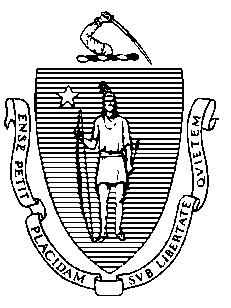 June 23, 2016Joseph Murphy, SuperintendentOld Colony Correctional Center1 Administration RoadBridgewater, MA 02324Re: Facility Inspection – Old Colony Correctional Center, BridgewaterDear Superintendent Murphy:In accordance with M.G.L. c. 111, §§ 5, 20, and 21, as well as Massachusetts Department of Public Health (Department) Regulations 105 CMR 451.000: Minimum Health and Sanitation Standards and Inspection Procedures for Correctional Facilities; 105 CMR 480.000: Minimum Requirements for the Management of Medical or Biological Waste (State Sanitary Code, Chapter VIII); 105 CMR 590.000: Minimum Sanitation Standards for Food Establishments (State Sanitary Code Chapter X); the 1999 Food Code; 105 CMR 520.000 Labeling; and 105 CMR 205.000 Minimum Standards Governing Medical Records and the Conduct of Physical Examinations in Correctional Facilities; I conducted an inspection of Old Colony Correctional Center on May 26 and 27, 2016 accompanied by Sergeant Thomas Selfridge, Environmental Health and Safety Officer. Violations noted during the inspection are listed below including 100 repeat violations:HEALTH AND SAFETY VIOLATIONS(* indicates conditions documented on previous inspection reports)ADMINISTRATION BUILDINGLobby	No Violations NotedMale Bathroom105 CMR 451.123	Maintenance: Hot and cold water not working at sink105 CMR 451.123	Maintenance: Ceiling dirty around ventFemale Bathroom # ME-24105 CMR 451.123*	Maintenance: Ceiling dirty around ventAdministration AreaSecond FloorFemale Bathroom	No Violations NotedMale Bathroom	No Violations NotedBreak Room Area	No Violations NotedFirst Floor Janitor’s Closet # ME-17	No Violations NotedFemale Bathroom	No Violations NotedMale Bathroom	No Violations NotedOuter Control	No Violations NotedOuter Control Bathroom	No Violations NotedTrap	No Violations NotedOLD COLONY MEDIUM BUILDINGGROUND LEVELVisiting AreaVisiting Room # EE-29	No Violations NotedJanitor’s Closet	No Violations NotedBreak Room # EE-23	No Violations NotedAttorney Rooms # EE-21 & EE-22	No Violations NotedRecords AreaRecords # EE-10	No Violations NotedRecords Break Room # EE-13	No Violations NotedFemale Visitor Bathroom # FE-9	No Violations NotedMale Visitor Bathroom # FE-10	No Violations NotedMechanical/Fire Storage Room105 CMR 451.130	Plumbing: Plumbing not maintained in good repair, steam pipe leaking105 CMR 451.353	Interior Maintenance: Standing water observed on floor throughout roomBottom Control CorridorInmate Bathroom # EE-17	No Violations NotedJanitor’s Closet # EE-2	No Violations NotedSECOND LEVELLower Program CorridorDOS – Captain’s Office	No Violations NotedLower Classroom # 6	No Violations NotedMasjid # EI-29105 CMR 451.353	Interior Maintenance: Ceiling dirty around ventDeputy of Classification Treatment # EI-31	No Violations NotedLower Classroom # 7	No Violations NotedLower Classroom # 8	No Violations NotedBathroom # DI-15	No Violations NotedLibrary # DI-14	No Violations NotedChapel # DI-5	No Violations NotedLaundry105 CMR 451.353	Interior Maintenance: Standing water behind washerOffice # E2-33	No Violations NotedSupply Closet # E2-32	No Violations NotedProperty # D2-5	No Violations NotedFood ServiceInmate Dining Area	No Violations NotedJanitor’s Closet # E2-7	No Violations NotedInmate Bathroom # E2-8	Unable to Inspect – OccupiedKitchenServing LineFC 6-501.11*	Maintenance and Operation; Repairing: Facility not in good repair, floor tiles damagedFC 6-501.11*	Maintenance and Operation; Repairing: Facility not in good repair, grout missing in several areas between floor tilesFC 4-501.11(B)*	Maintenance and Operation, Equipment: Equipment components not maintained in a 	state of good repair, warmer gasket damagedFC 4-501.11(B)	Maintenance and Operation, Equipment: Equipment components not maintained in a 	state of good repair, Traulsen cooler gasket damagedMain Kitchen AreaPrep Area	No Violations NotedIce MachineFC 4-602.11(E)(4)(b)	Cleaning of Equipment and Utensils, Frequency: Mold growth observed on interior	surfaces of ice machineDishwashing Machine AreaFC 6-501.12(A)*	Maintenance and Operation; Cleaning: Facility not cleaned properly, ceiling vent dusty above dishwasher3-Bay Sink	No Violations Noted2-Bay Sink	No Violations NotedKettle AreaFC 6-501.11	Maintenance and Operation; Repairing: Facility not in good repair, floor tiles damagedDry StorageFC 6-501.12(A)	Maintenance and Operation; Cleaning: Facility not cleaned properly, one utensil cabinet dirty insideWalk-In Cooler/Freezer	No Violations NotedSupply AreaRecycling Room	No Violations NotedSwill RoomFC 6-501.12(A)*	Maintenance and Operation; Cleaning: Facility not cleaned properly, vent fan dustyMaintenance # E2-39	No Violations NotedChemical Storage # E2-36	No Violations NotedTrash Compactor	No Violations NotedBathroom # E2-30				Unable to Inspect – OccupiedStaff Bathroom # E2-31	No Violations NotedCulinary Arts # E2-12Staff Dining	No Violations NotedKitchen	No Violations NotedCulinary Dry Storage # E2-24FC 4-501.11(B)	Maintenance and Operation, Equipment: Equipment components not maintained in a 	state of good repair, Trauslen cooler gaskets damagedNew Mans Unit # D2-10Janitor’s Closet # D2-9FC 5-205.15(B)	Plumbing System, Operations and Maintenance: Plumbing system not maintained in 	good repair, faucet leakingStaff Toilet # D2-8105 CMR 451.123*	Maintenance: Floor damaged near toiletVideo Conference Room # D2-7	No Violations NotedNurse’s Office # D2-6	No Violations NotedMental Health # D2-38	No Violations NotedOffice # D2-43	No Violations NotedIntake AreaCells	No Violations NotedMental Health Offices # D2-4	No Violations NotedHealth Service UnitControl105 CMR 451.353*	Interior Maintenance: Window crackedNurse’s Station # D2-16105 CMR 451.353*	Interior Maintenance: Ceiling vent dustyPsych Services I # D2-18	No Violations NotedMop Closet # D2-19	No Violations NotedDental # D2-20	No Violations NotedNurse Practitioner I # D2-25	No Violations NotedP.T. Optometry # D2-26	No Violations NotedPsych Services II # D2-27	No Violations NotedNurse Practitioner II # D2-28	No Violations NotedPsych Services III # D2-29	No Violations NotedX-Ray # D2-30	No Violations NotedCode 99 Room # D2-54	No Violations NotedMedical Records # D2-57	No Violations NotedMale Bathroom # D2-58	No Violations NotedWard # D2-60	No Violations NotedDoctor’s Office # D2-61	No Violations NotedCells105 CMR 451.353	Interior Maintenance: Wall paint damaged in cell # G4Lab Medical Assistant # D2-66	No Violations NotedBreak Room # D2-67	No Violations NotedHealth Awareness # D2-69	No Violations NotedFemale Bathroom # D2-78	No Violations NotedBiohazard Room	No Violations NotedShowers105 CMR 451.123*	Maintenance: Soap scum on floor in shower # D2-79 and D2-80105 CMR 451.123*	Maintenance: Floor surface damaged in shower # D2-79105 CMR 451.123*	Maintenance: Metal wall panel rusted in shower # D2-80Multipurpose UnitControl105 CMR 451.353	Interior Maintenance: Window crackedFC 6-501.12(A)	Maintenance and Operation; Cleaning: Facility not cleaned properly, buildup of ice in refrigerator Control Bathroom	No Violations NotedCommon AreaCPO Office # CL2-3	No Violations NotedToxic/Caustic Closet # CL2-4	No Violations NotedRazor Closet # CL2-5	No Violations NotedTop TierJanitor’s Closet # CM-113	No Violations NotedShower # CM-114 & CM-115105 CMR 451.123	Maintenance: Debris in vent in shower # CM-114105 CMR 451.123*	Maintenance: Soap scum on floor in shower # CM-114 and CM-115105 CMR 451.123*	Maintenance: Floor damaged in shower # CM-115Bottom TierJanitor’s Closet # CG-113105 CMR 451.353*	Interior Maintenance: Floor paint damagedShower # CG-114 & CM-115105 CMR 451.123*	Maintenance: Soap scum on floor in shower # CG-114 and CG-115Cells105 CMR 451.321*	Cell Size: Inadequate floor space in all cellsSampson UnitControl105 CMR 451.353	Interior Maintenance: Window crackedControl Bathroom	No Violations NotedCommon AreaStaff Break Room # CL2-10	No Violations NotedProgram Room # CL2-11	No Violations NotedCloset # CL2-12	No Violations NotedMed Room # CL2-18	No Violations NotedRazor Closet # CL2-19105 CMR 451.353	Interior Maintenance: Floor tiles missingHandicapped Shower # CL2-20105 CMR 451.123*	Maintenance: Soap scum on floor105 CMR 451.123*	Maintenance: Showerhead leakingTop Tier Janitor’s Closet # CM-13	Unable to Inspect – Shower # CM-15 OccupiedShowers # CM-14 &CM-15	Unable to Inspect Shower # CM-15 – Occupied	No Violations NotedBottom TierJanitor’s Closet # CG-13	No Violations NotedShowers # CG-14 & CG-15105 CMR 451.123	Maintenance: Tile grout dirty, possible mold/mildew in shower # CG-14 and CG-15Cells105 CMR 451.321*	Cell Size: Inadequate floor space in all cellsSegregation UnitControl105 CMR 451.353	Interior Maintenance: Windows crackedControl Bathroom	No Violations NotedCommon AreaStaff Break Room # CL2-30	No Violations NotedSupply Closet # CL2-28	No Violations NotedHandicapped Shower # CL2-27105 CMR 451.123*	Maintenance: Floor surface damaged105 CMR 451.123*	Maintenance: Soap scum on floorTop TierJanitor’s Closet # CM-40	No Violations NotedShower # CM-41 & CM-42105 CMR 451.123*	Maintenance: Floor surface damaged in shower # CM-41 and CM-42105 CMR 451.123*	Maintenance: Soap scum on floor in shower # CM-41 and CM-42Bottom TierJanitor’s Closet # CG-40	No Violations NotedShower # CG-41 & CM-42105 CMR 451.123*	Maintenance: Floor surface damaged in shower # CG-41 and CG-42105 CMR 451.123*	Maintenance: Soap scum on floor in shower # CG-41 and CG-42Cells105 CMR 451.103	Mattresses: Mattress damaged in cell # CI-M7Attucks 1 & 2 Med Room # EI-7	No Violations NotedAttucks 1	Not Inspected – Under Renovation & Currently Not UsedAttucks 2Control	No Violations NotedControl Bathroom	No Violations NotedCommon AreaRazor Closet # GL-7	No Violations NotedTop Tier105 CMR 451.353	Interior Maintenance: Floor tiles damaged and missing throughout hallwayJanitor’s Closet # GM-13	No Violations NotedShower # GM-14 & CM-15105 CMR 451.123*	Maintenance: Soap scum on floor in shower # GM-14 and GM-15105 CMR 451.123	Maintenance: Showerhead leaking in shower # GM-15Janitor’s Closet # GM-40	No Violations NotedShower # GM-41 & CM-42105 CMR 451.123*	Maintenance: Soap scum on floor in shower # GM-41105 CMR 451.123*	Maintenance: Soap scum on walls in shower # GM-41105 CMR 451.123*	Maintenance: Soap scum on shower curtain in shower # GM-42Bottom TierJanitor’s Closet # GG-13	No Violations NotedShower # GG-14 & GG-15105 CMR 451.123*	Maintenance: Soap scum on floor in shower # GG-14 and GG-15Janitor’s Closet # GG-40	No Violations NotedShower # GG-41105 CMR 451.123*	Maintenance: Soap scum on floor in shower # GG-41Handicapped Shower # GG-42105 CMR 451.123*	Maintenance: Soap scum on floorCells105 CMR 451.321*	Cell Size: Inadequate floor space in all cellsAttucks 3Control105 CMR 451.353	Interior Maintenance: Door window crackedControl Bathroom	No Violations NotedCommon AreaRazor Closet # JL-7	No Violations NotedBottom Tier105 CMR 451.353*	Interior Maintenance: Column paint damaged outside shower # JG-14 and JG-15Janitor’s Closet # JG-13	No Violations NotedShower # JG-14 & JG-15105 CMR 451.123*	Maintenance: Soap scum on floor in shower # JG-14 and JG-15Janitor’s Closet # JG-40	No Violations NotedShower # JG-41105 CMR 451.123*	Maintenance: Soap scum on floor105 CMR 451.123*	Maintenance: Rust spots on ceilingHandicapped Shower # JG-42105 CMR 451.123*	Maintenance: Soap scum on floorTop TierJanitor’s Closet # JM-13	No Violations NotedShower # JM-14 & JM-15105 CMR 451.123*	Maintenance: Soap scum on floor in shower # JM-14 and JM-15Janitor’s Closet # JM-40	No Violations NotedShower # JM-41 & JM-42	105 CMR 451.123*	Maintenance: Soap scum on floor in shower # JM-41105 CMR 451.123*	Maintenance: Soap scum on floor and walls in shower # JM-42Cells105 CMR 451.321*	Cell Size: Inadequate floor space in all cellsUnit Team Office # H1-11	No Violations NotedAttucks 4Control	No Violations NotedControl Bathroom	No Violations NotedCommon Area105 CMR 451.350	Structural Maintenance: Window cracked near razor closetRazor Closet # HL-7	No Violations NotedTop TierJanitor’s Closet # HM-13	No Violations NotedShower # HM-14 & HM-15105 CMR 451.123*	Maintenance: Soap scum on floor in shower # HM-14 and HM-15Janitor’s Closet # HM-40	No Violations NotedShower # HM-41 & HM-42105 CMR 451.123*	Maintenance: Soap scum on floor in shower # HM-41 and HM-42105 CMR 451.123*	Maintenance: Soap scum on walls in shower # HM-42Bottom TierJanitor’s Closet # HG-13	No Violations NotedShower # HG14 & HG-15105 CMR 451.123*	Maintenance: Soap scum on floor in shower # HG-15105 CMR 451.123*	Maintenance: Soap scum on walls in shower # HG-15105 CMR 451.123*	Maintenance: Tile grout dirty, possible mold/mildew in shower # HG-14Janitor’s Closet # HG-40	No Violations NotedShower # HG-41105 CMR 451.123*	Maintenance: Soap scum on floor105 CMR 451.123*	Maintenance: Floor surface damagedHandicapped Shower # HG-42105 CMR 451.123*	Maintenance: Soap scum on floorCells105 CMR 451.321*	Cell Size: Inadequate floor space in all cellsDawes 1Control	No Violations NotedControl Bathroom	No Violations NotedCommon AreaRazor Closet # LI-7	No Violations NotedTop TierJanitor’s Closet # LM-13105 CMR 451.353*	Interior Maintenance: Floor paint damagedShower # LM-14 & LM-15105 CMR 451.123*	Maintenance: Soap scum on floor in shower # LM-15 and LM-14Janitor’s Closet # LM-40	No Violations NotedShower # LM-41 & LM-42	Unable to Inspect Shower # LM-41 – Occupied105 CMR 451.123	Maintenance: Soap scum on walls and floor in shower # LM-42Bottom TierJanitor’s Closet # LG-13	No Violations NotedShower # LG-14 & LG-15	105 CMR 451.123*	Maintenance: Soap scum on floor and walls in shower # LG-14105 CMR 451.123	Maintenance: Soap scum on floor and walls in shower # LG-15105 CMR 451.123*	Maintenance: Wall tiles damaged shower # LG-14105 CMR 451.123	Maintenance: Tile grout dirty, possible mold/mildew in shower # LG-15Janitor’s Closet # LG-40	No Violations NotedShower # LG-41105 CMR 451.123	Maintenance: Soap scum on walls105 CMR 451.123	Maintenance: Soap scum on floorHandicapped Shower # LG-42105 CMR 451.123*	Maintenance: Soap scum on floor105 CMR 451.123*	Maintenance: Soap scum on walls105 CMR 451.123*	Maintenance: Door paint damagedCells105 CMR 451.321*	Cell Size: Inadequate floor space in all cells105 CMR 451.353	Interior Maintenance: Baseboard missing in cell # LI-9105 CMR 451.350	Structural Maintenance: Window cracked in cell # LM-9Dawes 2Control	No Violations NotedControl Bathroom	No Violations NotedCommon AreaRazor Closet # KL-7	No Violations NotedTop TierJanitor’s Closet # KM-13105 CMR 451.353*	Interior Maintenance: Ceiling vent dustyShower # KM-14 & KM-15105 CMR 451.123*	Maintenance: Soap scum on floor in shower # KM-14 and KM-15105 CMR 451.123*	Maintenance: Soap scum on walls in shower # KM-14105 CMR 451.123	Maintenance: Soap scum on walls in shower # KM-15105 CMR 451.123	Maintenance: Epoxy damaged at baseboard in shower # KM-15Janitor’s Closet # KM-40	No Violations NotedShower # KM-41 & KM-42105 CMR 451.123*	Maintenance: Soap scum on floor in shower # KM-41 and KM-42105 CMR 451.123	Maintenance: Epoxy damaged at baseboard in shower # KM-41Bottom TierJanitor’s Closet # KG-13105 CMR 451.353*	Interior Maintenance: Floor paint damagedShower # KG-14 & KG-15105 CMR 451.123*	Maintenance: Soap scum on walls and floor in shower # KG-14 and KG-15105 CMR 451.123*	Maintenance: Tile grout dirty, possible mold/mildew in shower # KG-14 and KG-15105 CMR 451.123	Maintenance: Tiles damaged in shower # KG-14Janitor’s Closet # KG-40	No Violations NotedShower # KG-41105 CMR 451.123*	Maintenance: Soap scum on floor105 CMR 451.123	Maintenance: Tiles damagedHandicapped Shower # KG-42105 CMR 451.123*	Maintenance: Soap scum on floor105 CMR 451.123	Maintenance: Tiles damagedCells105 CMR 451.321*	Cell Size: Inadequate floor space in all cells105 CMR 451.350	Structural Maintenance: Window cracked in cell # KM-17 and KM-18Staff Bathroom # OU-10105 CMR 451.353*	Interior Maintenance: Ceiling tiles water damaged outside bathroomOrientation Unit105 CMR 451.353*	Interior Maintenance: Ceiling tiles water damaged outside controlControlFC 4-501.11(B)*	Maintenance and Operation, Equipment: Equipment components not maintained in a 	state of good repair, refrigerator gasket damagedControl Bathroom	No Violations NotedCommon AreaRazor Closet	No Violations NotedTop TierShower # OUM1-OUM5	No Violations NotedJanitor’s Closet # OUM6	No Violations NotedBottom TierShower # OUG1-OUG4105 CMR 451.123*	Maintenance: Soap scum on floors outside showersHandicapped Shower # OUG5	No Violations NotedJanitor’s Closet # OUG6	No Violations NotedCells105 CMR 451.321*	Cell Size: Inadequate floor space in all cellsPrint ShopMain Area	No Violations NotedStaff Bathroom	No Violations NotedInmate Bathroom	No Violations NotedJanitor’s Closet	No Violations NotedLoading Dock	No Violations NotedBreak Room	No Violations NotedWarehouse	No Violations NotedGym	No Violations NotedCloset # A2-45	No Violations NotedGym Program Room # A2-32	No Violations NotedMusic Room # A2-41	No Violations NotedInmate Bathroom	No Violations NotedStaff Bathroom	No Violations NotedSchoolSlop Sink # B2-7	No Violations NotedAmerican Vet Dogs Room # B2-4	No Violations NotedComputer Lab	No Violations NotedClassrooms	No Violations NotedJanitor’s Closet	No Violations NotedInmate Bathroom	No Violations NotedStaff Bathroom	Unable to Inspect – OccupiedInmate Bathroom # A2-18	Not Inspect – Locked & No Longer UsedStorage Room # A2-15	Not Inspect – Locked & No Longer UsedBarber Shop	No Violations NotedIPSBathroom	No Violations NotedOLD COLONY MINIMUMCommon AreaStaff Break Room105 CMR 451.353	Interior Maintenance: Ceiling vent dustyJanitor’s Closet	No Violations NotedBarber Area	No Violations NotedStaff Bathroom	No Violations NotedMedical	No Violations NotedLarge Classroom	No Violations NotedLibrary	No Violations NotedSmall Classroom	No Violations NotedDorm Side ACommon Area	No Violations NotedBathroom	No Violations NotedShowers	Unable to Inspect – OccupiedRooms105 CMR 451.321*	Cell Size: Inadequate floor space in dorm roomsDorm Side BCommon Area	No Violations NotedBathroom	No Violations NotedShowers	Unable to Inspect – OccupiedRooms105 CMR 451.321*	Cell Size: Inadequate floor space in dorm roomsDorm Side CControl	No Violations NotedCommon Area	No Violations NotedBathroom	No Violations NotedShowers	No Violations NotedDorms	No Violations NotedMinimum Visiting AreaCommon Area	No Violations NotedMale Bathroom	No Violations NotedFemale Bathroom	No Violations NotedInmate Bathroom/Slop Sink	No Violations NotedTowersPedestrian Tower105 CMR 451.353*	Interior Maintenance: Floor tiles damaged under desk105 CMR 451.353	Interior Maintenance: Heater cover brokenTower 1	No Violations NotedTower 2	No Violations NotedVehicle Tower105 CMR 451.350*	Structural Maintenance: Ceiling leakingGymBathroom	No Violations NotedCloset	No Violations NotedObservations and Recommendations The inmate population was 861 at the time of inspection.There were no inmates being housed in Dorm Side C in Old Colony Minimum.At the time of inspection, the dishwasher was not functioning in the culinary kitchen due to a part being on order. The 3-bay sink was being utilized.This facility does not comply with the Department’s Regulations cited above. In accordance with 105 CMR 451.404, please submit a plan of correction within 10 working days of receipt of this notice, indicating the specific corrective steps to be taken, a timetable for such steps, and the date by which correction will be achieved. The plan should be signed by the Superintendent or Administrator and submitted to my attention, at the address listed above.To review the specific regulatory requirements please visit our website at www.mass.gov/dph/dcs and click on "Correctional Facilities" (available in both PDF and RTF formats).To review the Food Establishment regulations please visit the Food Protection website at www.mass.gov/dph/fpp and click on “Food Protection Regulations”. Then under “Retail” click “105 CMR 590.000 - State Sanitary Code Chapter X – Minimum Sanitation Standards for Food Establishments” and “1999 Food Code”.To review the Labeling regulations please visit the Food Protection website at www.mass.gov/dph/fpp and click on “Food Protection Regulations”. Then under “General Food Regulations” click “105 CMR 520.000: Labeling.” This inspection report is signed and certified under the pains and penalties of perjury.									Sincerely,									Marian Robertson 									Environmental Health Inspector, CSP, BEHcc:	Jan Sullivan, Acting Director, BEH	Steven Hughes, Director, CSP, BEHTimothy Miley, Director of Government AffairsMarylou Sudders, Secretary, Executive Office of Health and Human Services Thomas Turco, Commissioner, DOCSergeant Thomas Selfridge, EHSOEric Badger, CHO, Health Agent, Bridgewater Board of Health	Clerk, Massachusetts House of Representatives	Clerk, Massachusetts Senate	Daniel Bennett, Secretary, EOPSSJennifer Gaffney, Director, Policy Development and Compliance Unit 